TT.C.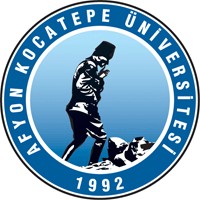 AFYON KOCATEPE ÜNİVERSİTESİ EMİRDAĞ MESLEK YÜKSEKOKULUKAYIT DONDURMA İSTEM DİLEKÇESİEMİRDAĞ MESLEK YÜKSEKOKULU MÜDÜRLÜĞÜNEYüksekokulunuz …………………….. Programı	numaralı öğrencinizim.Aşağıda belirttiğim ve ekte sunduğum belge uyarınca öğrenim süremi ...............................eğitim-öğretim yılı ........................... yarıyılından itibaren .............. yarıyıl dondurmak istiyorum.Gereğini saygılarımla arz ederim. ……/…	/202…Adı Soyadı İmzaAdres:	......................................................................................................................................Telefon:	Ev:..............................................................Cep:...........................................................E-posta:	..................................................................MAZERET NEDENİ : EKLER: